О внесении измененийв постановление Администрации города Когалымаот 03.04.2018 №678В соответствии со статьями 14, 50, 57 Жилищного кодекса Российской Федерации, Федеральным законом от 06.10.2003 №131-ФЗ «Об общих принципах организации местного самоуправления в Российской Федерации», Законом Ханты-Мансийского автономного округа - Югры от 06.07.2005 №57-оз «О регулировании отдельных жилищных отношений в Ханты-Мансийском автономном округе – Югре», постановлением Правительства Ханты-Мансийского автономного округа - Югры от 24.04.2006 №87-п «О нормативах средней рыночной стоимости 1 квадратного метра общей площади жилого помещения», Уставом города Когалыма:В постановление Администрации города Когалыма от 03.04.2018 №678 «Об установлении учетной нормы площади жилого помещения, нормы предоставления жилого помещения по договору социального найма и размера среднемесячного дохода, стоимости подлежащего налогообложению имущества» (далее - постановление) внести следующие изменения: В подпункте 1.1 пункта 1 постановления слова «Ханты-Мансийского автономного округа - Югры городской округ город Когалым» заменить словами «городской округ Когалым Ханты-Мансийского автономного округа – Югры»;в подпункте 2.2 пункта 2 постановления слова «стоимость одного квадратного метра общей площади жилого помещения в деревянном исполнении по Ханты-Мансийскому автономному округу - Югре, установленную региональной службой по тарифам Ханты-Мансийского автономного округа - Югры» заменить словами «среднюю рыночную стоимость одного квадратного метра общей площади жилого помещения по городу Когалыму, установленную приказом Региональной службы по тарифам Ханты-Мансийского автономного округа – Югры.».2.	Управлению по жилищной политике Администрации города Когалыма (А.В.Россолова) направить в юридическое управление Администрации города Когалыма текст постановления, его реквизиты, сведения об источнике официального опубликования в порядке и сроки, предусмотренные распоряжением Администрации города Когалыма от 19.06.2013 №149-р «О мерах по формированию регистра муниципальных нормативных правовых актов Ханты-Мансийского автономного округа – Югры», для дальнейшего направления в Управление регистрации нормативных правовых актов Аппарата Губернатора Ханты-Мансийского автономного округа – Югры.3. Опубликовать настоящее постановление и приложение к нему в газете «Когалымский вестник» и разместить на официальном сайте Администрации города Когалыма в информационно-телекоммуникационной сети «Интернет» (www.admkogalym.ru).4. Контроль за выполнением постановления возложить на первого заместителя главы города Когалыма Р.Я.Ярема.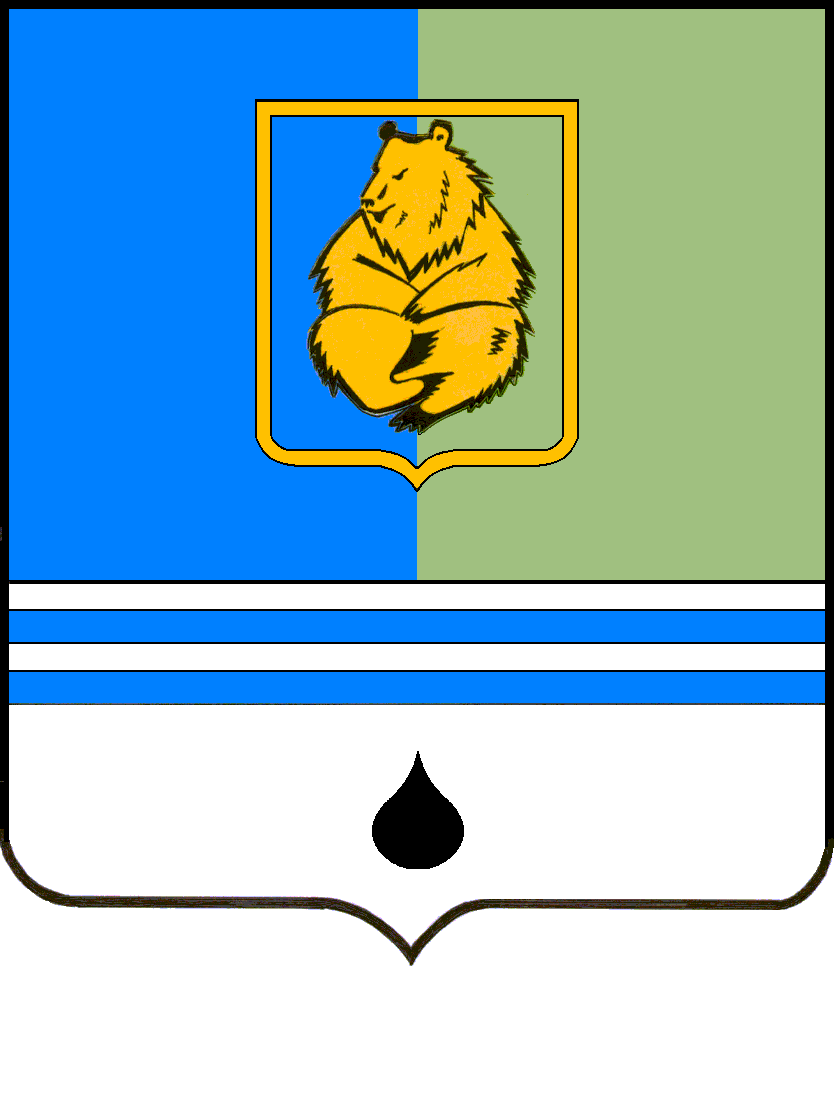 ПОСТАНОВЛЕНИЕАДМИНИСТРАЦИИ ГОРОДА КОГАЛЫМАХанты-Мансийского автономного округа - ЮгрыПОСТАНОВЛЕНИЕАДМИНИСТРАЦИИ ГОРОДА КОГАЛЫМАХанты-Мансийского автономного округа - ЮгрыПОСТАНОВЛЕНИЕАДМИНИСТРАЦИИ ГОРОДА КОГАЛЫМАХанты-Мансийского автономного округа - ЮгрыПОСТАНОВЛЕНИЕАДМИНИСТРАЦИИ ГОРОДА КОГАЛЫМАХанты-Мансийского автономного округа - Югрыот [Дата документа]от [Дата документа]№ [Номер документа]№ [Номер документа]